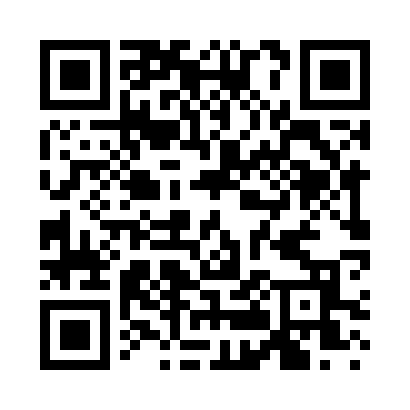 Prayer times for Coyote Hole, Nevada, USAWed 1 May 2024 - Fri 31 May 2024High Latitude Method: Angle Based RulePrayer Calculation Method: Islamic Society of North AmericaAsar Calculation Method: ShafiPrayer times provided by https://www.salahtimes.comDateDayFajrSunriseDhuhrAsrMaghribIsha1Wed4:345:5512:484:367:429:032Thu4:335:5412:484:367:439:043Fri4:315:5212:484:377:449:054Sat4:305:5112:484:377:459:075Sun4:295:5012:484:377:469:086Mon4:275:4912:484:377:479:097Tue4:265:4812:484:377:489:108Wed4:255:4712:484:377:499:129Thu4:235:4612:484:387:509:1310Fri4:225:4512:484:387:509:1411Sat4:215:4412:484:387:519:1512Sun4:195:4312:484:387:529:1613Mon4:185:4212:484:387:539:1814Tue4:175:4212:484:397:549:1915Wed4:165:4112:484:397:559:2016Thu4:155:4012:484:397:569:2117Fri4:145:3912:484:397:579:2218Sat4:135:3812:484:397:579:2319Sun4:125:3812:484:407:589:2520Mon4:115:3712:484:407:599:2621Tue4:105:3612:484:408:009:2722Wed4:095:3612:484:408:019:2823Thu4:085:3512:484:408:019:2924Fri4:075:3412:484:418:029:3025Sat4:065:3412:484:418:039:3126Sun4:055:3312:484:418:049:3227Mon4:045:3312:484:418:059:3328Tue4:045:3212:494:428:059:3429Wed4:035:3212:494:428:069:3530Thu4:025:3112:494:428:079:3631Fri4:025:3112:494:428:079:37